KADIN PELVİS KASLARI MAKETİ 15107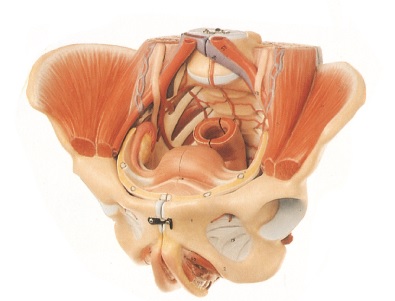 Kadın pelvis yapısı üzerinde iç ve dış üreme organlarının bir arada sergilendiği bir model olmalıdır.Pelvis tabanı üzerinde kas, damar ve sinir yapılanmasının kasların kemiklerle bağlantılarını sergileyen anatomik model şeklinde olmalıdır.4  parçaya ayrılabilmelidir.PVC Plastikten imal edilmiş olmalıdır.